Б О Й О Р О K                           №  3                Р А С П О Р Я Ж Е Н И Е 01 февраль 2016 йыл                                                    01 февраля 2016 годаО назначении ответственного лица за работу по обслуживанию инвалидов, обращающихся в администрацию сельского поселения Качегановский сельсовет муниципального района Миякинский район Республики Башкортостан.       Ответственным за качественное и быстрое обслуживание 	инвалидов, обращающихся в администрацию сельского поселения Качегановский сельсовет муниципального района Миякинский район Республики Башкортостан назначить управляющего делами администрации сельского поселения Качегановский сельсовет Булатову Миляушу Габделборисовну.Глава сельского поселенияКачегановский сельсовет                                                   Г.Р.КадыроваБашkортостан РеспубликаhыМиeкe районы муниципаль районыныn Кoсoгeн ауыл советы ауыл билeмehе 	Хакимиeте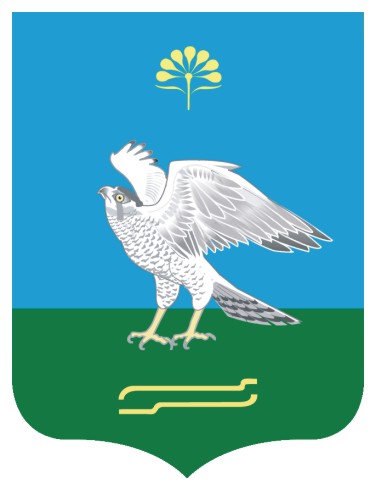 Администрация сельского поселения Качегановский сельсовет муниципального района Миякинский район Республики БашкортостанБашkортостан РеспубликаhыМиeкe районы муниципаль районыныn Кoсoгeн ауыл советы ауыл билeмehе 	ХакимиeтеАдминистрация сельского поселения Качегановский сельсовет муниципального района Миякинский район Республики Башкортостан